DELEGACIÓN AZCAPOTZALCOINFORME DE EVALUACIÓN INTERNA 2016 DEL PROGRAMA “APOYO EN ESPECIE A PERSONAS CON DISCAPACIDAD “2016I. DESCRIPCIÓN DEL PROGRAMA SOCIAL.II. METODOLOGÍA DE LA EVALUACIÓN INTERNA 2016 II.1. Área Encargada de la Evaluación Interna.- Indicar el área que realiza la evaluación interna del programa social y sus funciones generales. La encargada de realizar la evaluación interna será la Jefatura de Unidad Departamental de Equidad Social. Las funciones generales de la J.U.D. de Programas Sociales  son las siguientes:OBJETIVO: Realizar acciones que permitan el ejercicio pleno de los derechos de las personas, independientemente de su origen étnico, condición jurídica, social o económica, migratoria, de salud, de edad, discapacidad, sexo, orientación o preferencia sexual, estado civil, nacionalidad, apariencia física, forma de pensar o situación de calle, entre otras, para evitar bajo un enfoque de corresponsabilidad la exclusión, el maltrato y la discriminación.(1) Experiencia en monitoreo y evaluación (M&E), es decir, número de años y trabajos realizados. (2) Explicar si se dedican exclusivamente a las tareas de monitoreo y evaluación (M&E) del programa o si participan en la operación del mismo, señalando puntualmente las funciones y tareas que realiza dentro del programa.II.2. Metodología de la Evaluación. (Preguntar si se pasa tal y como se señala).La Evaluación Interna 2017 forma parte de la Evaluación Interna Integral del Programa Social de mediano plazo (2016-2018), correspondiendo ésta a la segunda etapa de la evaluación, misma que analizará la operación y satisfacción del Programa Social, es decir, comprenderá el análisis de los procesos seguidos por el programa social para otorgar los bienes o servicios a la población atendida, el análisis de la calidad de atención del programa y de la percepción de beneficiarios a través de los resultados arrojados por el levantamiento de la línea base planteada en 2016; además del diseño del levantamiento de panel, como seguimiento al levantamiento inicial realizado en 2016, es decir, establecer la ruta crítica para aplicar a la misma población el instrumento diseñado inicialmente, pero un periodo después; insumo esencial para la última etapa de la Evaluación Interna Integral a realizarse en 2018. La metodología de la evaluación es cuantitativa y cualitativa. Metodología que a través de diversas estrategias analíticas permitirá construir y explicar los procesos e interacciones entre los diferentes actores involucrados que hacen posible que el programa social se lleve a cabo, y con ello, una valoración objetiva de las fortalezas y áreas de oportunidad que al respecto se tengan. La ruta crítica de la integración del informe de la evaluación del programa social (indicar el tiempo empleado para realizar la evaluación interna en sus diferentes etapas).II.3. Fuentes de Información de la Evaluación.- Mencionar que en esta segunda etapa de la evaluación se realizará un análisis de gabinete y de campo; además de proyectar el levantamiento de información de campo para la construcción del panel que dará seguimiento al levantamiento inicial realizado en 2016; cuyo análisis formará parte de la última etapa de la Evaluación Interna Integral a realizarse en 2018.En esta segunda etapa de la evaluación se realizará un análisis de gabinete y de campo; además de proyectar el levantamiento de información de campo para la construcción del panel que dará seguimiento al levantamiento inicial realizado en 2016; cuyo análisis formará parte de la última etapa de la Evaluación Interna Integral a realizarse en 2018.II.3.1. Información de Gabinete.-Indicar, de forma precisa y homogénea, todas las fuentes de información de gabinete que se emplearán para el análisis y estudio de los aspectos abordados en la evaluación interna 2017, tales como: las referencias académicas, estadísticas y documentales; las normas aplicables (leyes, reglamentos, manuales administrativos y de procedimientos, reglas de operación, circulares, entre otros); la matriz de indicadores del programa, las bases de datos, padrones de beneficiarios, informes y tabuladores de avance; además de las evaluaciones existentes del programa (las evaluaciones externas, si las hubiera, así como los informes de evaluación interna anteriores). Las fuentes de información gabinete que se emplearán para el análisis y estudio de los aspectos abordados en la evaluación interna 2017, tales como: las referencias académicas, estadísticas y documentales; las normas aplicables (leyes, reglamentos, manuales administrativos y de procedimientos, reglas de operación, circulares, entre otros); la matriz de indicadores del programa, las bases de datos, padrones de beneficiarios, informes y tabuladores de avance; además de las evaluaciones existentes del programa (las evaluaciones externas que se emplearán en la evaluación interna serán los siguientes:A nivel internacional:-El Panorama Social de América Latina. CEPAL, 2014.A nivel nacional:En México la población total es de 119,530,753 personas, de estos,  61,474,620 son mujeres y 58,056,113 son hombres1,  de estos 5,739,270 padecen alguna discapacidad2, según la Encuesta Interesal 2015 en el Distrito Federal habitan en total 8,918,653, compuesto por 4,321,650 hombres y 4,687,003 mujeres3, de ellos y ellas 481, 8474 tienen una discapacidad, en Azcapotzalco viven 400,161 personas5, entre 187,331 hombres y 212,830 mujeres, de esta población 24,1106 son discapacitados. Se pretende brindar apoyos en especie  al 0.41% de mujeres y hombres con discapacidad de escasos recursos que viven en Azcapotzalco, de tal forma que, ante la situación de pobreza acelerada que padecen los discapacitados en pobreza económica la cual agudiza su situación actual.La población Potencial es de 24,110 personas, entre mujeres y hombres con discapacidad que viven en la delegación Azcapotzalco La población Objetivo La población Beneficia es de 200 mujeres y hombres con discapacidad de bajos recursos que viven en la delegación AzcapotzalcoINDEPEDI http://www.indepedi.cdmx.gob.mx/estadistica1.htmlINEGI. Tabulados de la Encuesta Interesal 2015 http://www3.inegi.org.mx/sistemas/tabuladosbasicos/default.aspx?c=33725Para la Ciudad de México:• Estatuto de Gobierno del Distrito Federal.• Ley Orgánica de la Administración Pública del Distrito Federal.• Ley de presupuesto y Gasto Eficiente del Distrito Federal.• Reglamento Interior de la Administración Pública del Distrito Federal.• Decreto de Presupuesto de Egresos para el Ejercicio Fiscal 2015. • Programa de Derechos Humanos del Distrito Federal.• Ley para las Personas con Discapacidad del Distrito Federal.• Ley para Prevenir y Eliminar la Discriminación del Distrito Federal.• Programa General de Desarrollo del Distrito Federal 2013-2018.Para la Delegación Azcapotzalco:Padrón de Beneficiarios del Programa Apoyo en Especie a Personas con Discapacidad 2015 • Programa de Gobierno Delegacional Azcapotzalco 2015-2018. • Lineamientos para la Evaluación de Programas Sociales 2015• Lineamientos para la Evaluación de Programas Sociales 2016 • Reglas de Operación del Programa Apoyo en Especie a Personas con Discapacidad 2013 • Reglas de Operación del Programa Apoyo en Especie a Personas con Discapacidad 2014• Reglas de Operación del Programa Apoyo en Especie a Personas con Discapacidad 2015De campoDe campo: Encuesta de Satisfacción del Programa Apoyo en especie a Personas con Discapacidad. Muestreo aleatorio.II.3.2. Información de CampoPara desarrollar este apartado es importante retomar la Evaluación Interna 2016 del Programa Social, en específico la información contenida en el Apartado IV. Construcción de la Línea Base del Programa Social, y con base en ello:“La técnica utilizada para el levantamiento de la información en la Evaluación Interna 2016,  fue la Encuesta de Satisfacción del Programa  Apoyo en Especie a Personas con Discapacidad recientes de la delegación Azcapotzalco de bajos recursos Implementar programas y actividades que fortalezcan una cultura en la que se eviten prácticas discriminatorias en donde los prejuicios, estereotipos y estigmas promuevan la exclusión y el maltrato. programas sociales de atención para las personas excluidas, maltratadas o discriminadas debido a su origen étnico, condición jurídica, social o económica, migratoria, de salud, de edad, discapacidad, sexo, orientación o preferencia sexual, estado civil, nacionalidad, apariencia física, forma de pensar o situación de calle.En México la población total es de 119,530,753 personas, de estos,  61,474,620 son mujeres y 58,056,113 son hombres,  de estos 5,739,270 padecen alguna discapacidad2, según la Encuesta Ínter censal 2015 en el Distrito Federal habitan en total 8,918,653, compuesto por 4,321,650 hombres y 4,687,003 mujeres, de ellos y ellas 481, 8474 tienen una discapacidad, en Azcapotzalco viven 400,161 personas, entre 187,331 hombres y 212,830 mujeres, de esta población 24,1106 son discapacitados. Se pretende brindar apoyos económicos al 0.41% de mujeres y hombres con discapacidad de escasos recursos que viven en Azcapotzalco, de tal forma que, ante la situación de pobreza acelerada que padecen los discapacitados en pobreza económica la cual agudiza su situación actual.La población Potencial es de 24,110 personas, entre mujeres y hombres con discapacidad que viven en la delegación Azcapotzalco La población Objetivo  Beneficia es de hasta 350 mujeres y hombres con discapacidad de bajos recursos que viven en la delegación Azcapotzalco.  Con base en cada categoría de análisis, los reactivos del instrumento fueron los siguientes:El siguiente instrumento  fue diseñado para la construcción de la línea base del programa social. ¿Cómo se enteró del programa?- Promoción Grafica - Vecinos y Amigos - Promotores De La Delegación - Otros 2.- ¿La información que proporcionaron los promotores de la delegación para su ingreso al programa fue?- Clara - Confusa 3.- ¿El trato que le dieron los promotores sociales de la delegación fue?- Amable - Respetuosa - Indiferente 4.- ¿Le aplicaron los promotores de la delegación un estudio socioeconómico para ingresar al programa?- Si - No 5.- ¿Qué parte del trámite se le dificulto más? - Ingresar Solicitud - Entrega de Documentos 14 %- Recibir el poyo - Ninguno 6.- ¿A partir de este apoyo considera que mejorara su calidad de vida?- Mucho -Regular - Poco - Nada7.- ¿Considera que es necesario este tipo de apoyos?- Si 100 - No 8.- ¿Le gustaría que el programa continúe el siguiente año-Si     - NoCon la finalidad de evaluar el programa Apoyo En Especie A personas con Discapacidad  que colonia vive.Como se enteró de este programa.Qué tipo de discapacidad padece.La información que le proporcionaron los promotores sociales de la delegación, para su ingreso al programa, fue.El trato que le dieron los promotores sociales de la Delegación, fue.Le aplicaron los promotores sociales de la Delegación un estudio socioeconómico para ingresar al programa.Que parte del trámite se le dificulto más.A partir de este apoyo, Considera que mejorara su calidad de vida.Le gustaría que el programa continué el siguiente año.A través del método de muestreo aleatorio se realizó la selección de la muestra de personas beneficiarias a las que se aplicaría el instrumento.La población de referencia fueron mujeres y hombres con discapacidad de bajos recursos que vivan en la Delegación Azcapotzalco.Los indicadores que se utilizaron fueron los siguientes: porcentaje de mujeres y hombres con discapacidad que eleven su calidad de vida, con el apoyo brindado.Los retos y obstáculos enfrentados en el levantamiento de la información de campo para la construcción de la Línea base del Programa social planteada en la Evaluación Interna 2016 se presentan a continuación en el siguiente cuadro:En el siguiente cuadro se presenta el cronograma de aplicación del instrumento y del procesamiento de la información:III. EVALUACIÓN DE LA OPERACIÓN DEL PROGRAMA SOCIAL.La evaluación interna de la operación del programa social busca realizar un análisis sistemático que permita valorar si el programa lleva a cabo sus procesos operativos de manera eficaz y eficiente; es decir, permite contrastar los aspectos normativos, la operación cotidiana y los elementos contextuales, con la finalidad de determinar si en la práctica los procesos del programa social que lo componen y que posibilitan su realización, son eficaces y eficientes en el logro de metas y objetivos del programa. En los siguientes apartados se incluyen los aspectos a desarrollar para realizar este análisis.III.1. Estructura Operativa del Programa Social en 2016. En este apartado se debe: Describir la estructura operativa del programa social, incorporando en el organigrama tanto los puestos de estructura como de honorarios (no se deben incorporar los nombres, solo la denominación de los puestos). La Jefatura de Unidad Departamental de Equidad Social adscrita a la Subdirección de Equidad Social dependiente de la Dirección General de Desarrollo Social de Azcapotzalco es la responsable de la estructura operativa del Programa Apoyo  en Especie a Personas con Discapacidad Describir por cada puesto, como se presenta en el cuadro siguiente, el perfil requerido (formación y experiencia profesional), las principales funciones desempeñadas, el sexo, la edad, el perfil del servidor o servidora pública que ocupó el puesto en 2016.III.2. Congruencia de la Operación del Programa Social en 2016 con su DiseñoIII.3. Avance en la Cobertura de la Población Objetivo del Programa Social en 2016.Evolución de la relación existente entre la población atendida y la población objetivo del programa.Con base en lo planteado en las Reglas de Operación 2016 del programa social respecto de la población objetivo, el objetivo general y los requisitos de ingreso al programa, construir el perfil de la persona beneficiaria del programa social.III.4. Descripción y Análisis de los Procesos del Programa Social  Los mecanismos para garantizar la difusión del programa de Apoyo en Especie a Personas con Discapacidad se llevó a cabo a través de las volantes y carteles, también  mediante la publicación de la Gaceta Oficial No. 125, del día 28 de junio del 2016, así como en la página webwww.azcapotzalco.cdmx.gob.mx.El programa Apoyo en Especie a Personas con Discapacidad está en condiciones de ofrecerla igualdad de oportunidades y las mismas posibilidades a todas las personas que cubran el perfil y los requisitos de ingreso al programa, independientemente de su condición física, su sexo, su origen étnico, su aspecto físico, su género, su ideología, su preferencia sexual, su religión, etc.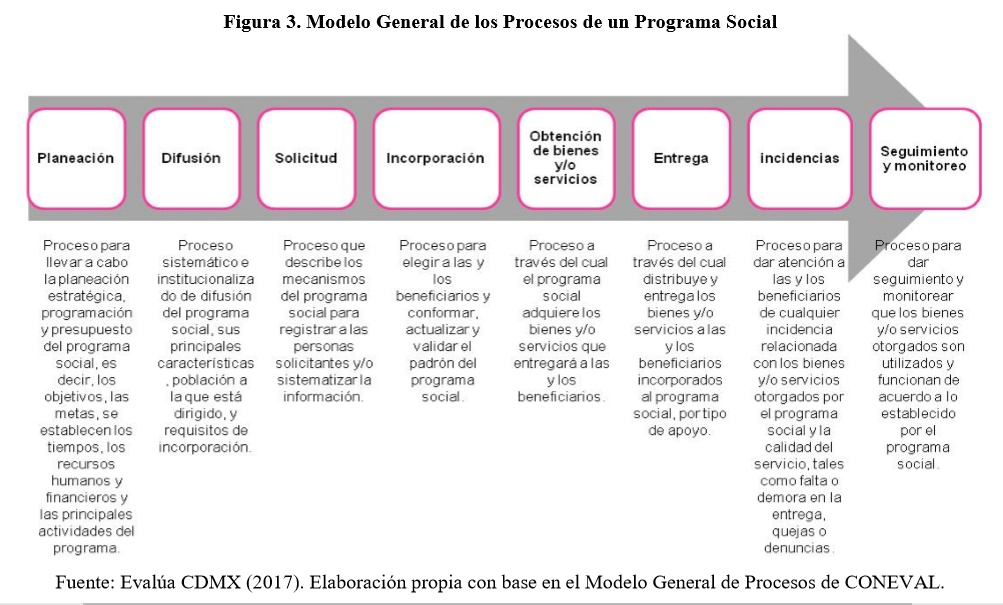 La equivalencia de procesos se realizará mediante un Cuadro como el que se presenta a continuación, donde se indique el nombre del proceso o de los procesos identificados por cada Proceso definido en el Modelo General de Procesos o que no coincidan con el Modelo (éstos últimos se deberán enlistar al final del cuadro), la secuencia cronológica de los procesos y las principales características de cada proceso, señaladas mediante incisos que van del A al I, donde: A. Actividad de inicio B. Actividad de finC. Tiempo aproximado de duración del proceso D. Número de servidores públicos que participan E. Recursos financieros  F. Infraestructura G. Productos del Proceso H. Tipo de información recolectada I. Sistemas empleados para la recolección de información.Análisis del Marco Lógico del Programa Social Árbol del problema Árbol de EfectoLo criterios de valoración para cada aspecto serán: sí, parcial, no; posteriormente, en Observaciones se deberá justificar el motivo de la valoración.Se enlistan los procesos del programa social por orden cronológico.III.5. Seguimiento y Monitoreo del Programa Social Resultados de la matriz de indicadores del programa social 2016 establecida en sus Reglas de Operación.Valoración del seguimiento y monitoreo de los indicadores del programa social en 2016.III.6. Valoración General de la Operación del Programa Social en 2016 Valoración general de la operación del programa social en 2016.IV. EVALUACIÓN DE SATISFACCIÓN DE LAS PERSONAS BENEFICIARIAS DEL PROGRAMA SOCIALV. DISEÑO DEL LEVANTAMIENTO DE PANEL DEL PROGRAMA SOCIAL.  Para desarrollar este apartado es importante contemplar que la tercera etapa de la Evaluación Integral de los Programas Sociales de la CDMX, a realizarse en 2018 es la Evaluación de Resultados, que comprende el análisis de los resultados del levantamiento de panel, a través del cual se determinarán el cumplimiento de los objetivos y metas del programa social, de los efectos esperados y la medición de cambios en el nivel de bienestar en la población, como resultado de la intervención. - Describir mediante tabulados las principales características de la población objeto del levantamiento de panel, desagregando por población activa y no activa en el programa social en 2017 (sexo, edad, ubicación geográfica, tipo de apoyo, entre otras, dependiendo de las características del programa social); con la finalidad de verificar la representatividad de la población beneficiaria del programa social. En caso de que haya identificado la necesidad de modificar el instrumento diseñado en la evaluación interna anterior, se deberá contemplar que se deben incluir las mismas preguntas realizadas en el levantamiento inicial, sumando las preguntas adicionales que se deseen incorporar, en cuyo caso se deberá incluir en este apartado el instrumento diseñado y un cuadro que presente los reactivos adicionales y la justificación de su inclusión.V.2. Cronograma de Aplicación y Procesamiento de la Información.El instrumento de aplicación que se realizara en el 2017 se aplicara durante el mes de julio para el Programa Apoyo  en Especie a Personas con Discapacidad La ruta crítica a seguir para la aplicación de la “Encuesta de Satisfacción del Programa en Especie a Personas con Discapacidad  Se llevó a cabo en coordinación con el área que opera el programa, con base en la calendarización de entrega de los componentes. El procesamiento de la información se llevó a cabo mediante el análisis de cada una de las preguntas que conformaron la encuesta de satisfacción.VI. ANÁLISIS Y SEGUIMIENTO DE LA EVALUACIÓN INTERNA 2016 VI.1. Análisis de la Evaluación Interna 2016.VI.2. Seguimiento de las Recomendaciones de las Evaluaciones Internas Anteriores.En este apartado se reportará, tal como se solicitó en los Lineamientos para la Evaluación Interna 2016, el avance en la instrumentación de las estrategias de mejora propuestas, mediante el siguiente cuadro. En el caso de que en la evaluación interna 2016 haya quedado pendiente el cumplimiento de alguna recomendación de la evaluación 2015 también deberá incluirse en este apartado. VII. CONCLUSIONES Y ESTRATEGIAS DE MEJORA. VII.1. Matriz FODA.VII.2. Estrategias de Mejora.Principales estrategias de mejora del Programa Social. VII.3. Cronograma de Implementación. VIII. REFERENCIAS DOCUMENTALES. Convención sobre los Derechos de las Personas con Discapacidad y Protocolo Facultativo. ONU.-De la Exclusión a la Igualdad. Hacia el pleno ejercicio de los derechos de las personas con discapacidad. Manual para parlamentarios sobre la convención sobre los derechos de las personas con discapacidad y su protocolo facultativo. ONU. Oficina del Alto Comisionado de las Naciones Unidas para los Derechos Humanos. Unión Parlamentaria. Ginebra 2007.-Discapacidad en el lugar de trabajo. Prácticas de las empresas. OIT Oficina de Actividades para los Empleadores y Departamento de Conocimientos Teóricos y Prácticos y Empleabilidad 2010.-Documento final de la reunión de alto nivel de la Asamblea General sobre la realización de los Objetivos de Desarrollo del Milenio y otros objetivos de desarrollo convenidos internacionalmente para las personas con discapacidad: el camino a seguir: una agenda para el desarrollo que tenga en cuenta a las personas con discapacidad para 2015 y después de ese año. II. La realización de los Objetivos de Desarrollo del Milenio para las personas con discapacidad para 2015 y después de ese año. Sexagésimo octavo período de sesiones Tema 27 b) del programa provisional* Desarrollo social, incluidas las cuestiones relativas a la situación social en el mundo y a los jóvenes, el envejecimiento, las personas con discapacidad y la familia. Asamblea General de las Naciones Unidas.-Evaluación Interna 2013 al Programa de Atención a Personas con Discapacidad en las Unidades Básicas de Rehabilitación, Sistematización de los Ejercicios de Evaluación Interna Realizados con Anterioridad. Sistema para el Desarrollo Integral de la Familia del Distrito Federal, 2013.-Estado Mundial de la Infancia 2013. Niñas y niños con Discapacidad. Fondo de las Naciones Unidas para la Infancia (UNICEF). -Informe Mundial de Discapacidad. Organización Mundial de la Salud, 2011.-Las personas con discapacidad en México: una visión al 2010 / Instituto Nacional de Estadística y Geografía. México, INEGI, c2013.-Ley Federal para Prevenir y Eliminar la Discriminación.-Ley General para la Inclusión de las Personas con Discapacidad.-Ley para las Personas con Discapacidad del Distrito Federal.-Ley para Prevenir y Eliminar la Discriminación del Distrito Federal.-Norma para Accesibilidad de las Personas con Discapacidad. IMSS, 2000.-Observaciones Finales Sobre el Informe Inicial de México. ONU, 3 de octubre de 2014. -Padrón de Beneficiarios del Programa Apoyo en Especie a Personas con Discapacidad. -Plan Nacional de Desarrollo. -Programa de Derechos Humanos del Distrito Federal. -Reglas de Operación del Programa Apoyo en Especie a Personas con Discapacidad 2014. -Reglas de Operación de Apoyo a Personas con Discapacidad 2015. -Resultados de la Encuesta de Satisfacción del Programa: Apoyo en Especie a Personas con Discapacidad. Muestreo aleatorio. Del Distrito Federal. 25 de junio de 2014. -Programa General de Desarrollo del Distrito Federal 2013-2018. -Programa de Gobierno Delegacional Azcapotzalco 2012-2015. -Programa de Gobierno Delegacional Azcapotzalco 2015-2018. -Padrón de Beneficiarios del Programa: Apoyo a Personas con Discapacidad 2015. -Resultados de la Encuesta de Satisfacción del Programa: Apoyo a Personas con Discapacidad 2015.Aspecto del Programa Social.Descripción.Nombre del Programa Social en 2016 (Fuente: ROP 2016).“APOYO EN ESPECIE A PERSONAS CON DISCAPACIDAD”Año de creación.2013.Modificaciones más relevantes desde su creación y hasta 2016 (cambios en la población objetivo, los bienes y/o servicios otorgados, los objetivos perseguidos, etc.).El presente programa inicio en el 2013 con un presupuesto inicial de $150,000.00 (Ciento cincuenta mil de pesos 00/100 M.N) con el cual se atendió a una población de 1600 apoyos, en 2014 el presupuesto fue de $2, 400,000.00 (Dos millones cuatrocientos mil pesos 00/100 M.N) atendiendo a 699 personas y en 2015, el presupuesto fue de $3, 000,000.00 (tres millones de pesos 00/100 M.N) a tendiendo a 711 personas. El beneficiar a las personas con discapacidad, a través de apoyos para fortalecer Las condiciones de vida, propiciar el trato justo para aminorar el aislamiento, la desigualdad y contribuir a fortalecer las condiciones de vida de las personas con discapacidad de escasos recursos, con problemas de discapacidad motora que se encuentra en condiciones de alto grado de vulnerabilidad que vivan en la Delegación Azcapotzalco, por tal motivo este año se dará una continuidad al programa.Problema central atendido por el Programa Social en 2016..Realizar acciones que permitan el ejercicio pleno de los derechos de las personas, independientemente de su origen étnico, condición jurídica, social o económica, migratoria, de salud, de edad, discapacidad, sexo, orientación o preferencia sexual, estado civil, nacionalidad, apariencia física, forma de pensar o situación de calle, entre otras, para evitar bajo un enfoque de corresponsabilidad la exclusión, el maltrato y la discriminación.Objetivo General en 2016(fuente: ROP 2016).En congruencia con la política social del Gobierno del Distrito Federal, el Programa  APOYO EN ESPECIE A PERSONAS CONDISCAPACIDAD. Busca generar condiciones favorables para que las personas con este problema, puedan acceder a una mayor independencia, evitar la desigualdad, reducir la exclusión, la discriminación, fortalecer la calidad de vida y contribuir a una mejor integración en su entorno social y familiar.Objetivos Específicos (fuente: ROP 2016).Recibir todas las solicitudes de incorporación al programa que sean presentadas en tiempo y forma en el Centro de Servicio y Atención Ciudadana (CESAC). Conformar el Padrón de Beneficiarios (as), dando prioridad en la selección a los de situación económica más baja., Beneficiar a las personas con discapacidad, a través de apoyos económico para reducir la exclusión, la discriminación, fortalecer laCalidad de vida y contribuir a una mejor integración en su entorno social y familiar., Hacer de conocimiento a los beneficiarios(as) el resultado y entregar el apoyo económico correspondiente. , Garantizar los derechos a la protección social, a la salud, el derecho a un nivel de vida adecuado y al desarrollo humano., Fomentar la no discriminación y la autonomía de las personas con discapacidad y sus familias a través del fortalecimiento de su cohesión e integración social. , Este programa pretende llegar a todas las personas con discapacidad sin distinción, preservando la igualdad de género y estará sujeto a la disponibilidad presupuestaria.Población Objetivo del Programa Social en 2016 (descripción y cuantificación).Hasta  350 personas con discapacidad de bajos recursos que vivan en la Delegación Azcapotzalco.  Área encargada de la operación del Programa Social en 2016.La Jefatura de Unidad Departamental de Equidad Social. Bienes y/o servicios que otorgó el programa social en 2016 o componentes, periodicidad de entrega y en qué cantidad (fuente: ROP 2016).La ayuda consistió en un APOYO EN ESPECIE A PERSONAS CON DISCAPACIDAD,  de bajos recursos que vivan en la Delegación Azcapotzalco, otorgando: SIILAS DE RUEDAS, BASTONES, ANDADERAS.Alineación con el Programa General de Desarrollo del Distrito Federal 2013-2018.Programa Sectorial Desarrollo Social con Equidad e Igualdad “Programa del PGDDF 2013- 2018.Alineación con Programas Sectoriales, Especiales, Institucionales o Delegacionales (según sea el caso).El programa de Apoyo en Especie a Personas con Discapacidad, en alineación con el Programa General de Desarrollo del Distrito Federal 2013- 2018  Presupuesto del Programa Social.$396,000.00 (Trescientos noventa y seis mil pesos 00/100 M.N) Cobertura Geográfica del Programa Social en 2016.Se pretende brindar  Apoyos en Especie a Personas discapacitadas que corresponden al 11.12% de escasos recursos que viven en Azcapotzalco, de tal forma que, ante la situación de pobreza acelerada que padecen los discapacitados en pobreza económica la cual agudiza su situación actual.Modificaciones en el nombre, los objetivos, los bienes y/o servicios que otorga o no vigencia en 2017.Se realizara la aplicación de estudios socioeconómicos para beneficiar a personas con discapacidad, que les impida desenvolverse plenamente en el ámbito familiar y social. A través de un apoyo es especie según la necesidad y el tipo de discapacidad, durante el ejercicio 2016, para consolidar el proceso de articulación y participación de las personas beneficiadas, permitiendo reforzar sus condiciones personales, familiares y sociales hacia la construcción de una vida plena. PuestoGéneroEdadFormación ProfesionalFuncionesExperiencia en M&EExclusivo M&ESubdirectorade EquidadSocialFemenino26BachilleratoSupervisar los Programas SocialesNoNoJUD deEquidadSocialFemenino34AdministrativoOperar los Programas SocialesNoNo JUD deViviendaFemenino46Lic. En ArquitecturaOperar los Programas SocialesNoNoApartado de la EvaluaciónPeriodo de AnálisisElaboración de encuesta de satisfacción 1 mes Aplicación de encuestas de satisfacción  1 anualProcesamiento de las encuestas de satisfacción.1anualCapacitación para la entrega del Informe de Evaluación.1 semestralRecolección de insumos para el Informe de Evaluación.1 bimestralRedacción del Informe de Evaluación1 anualCategoría de análisisJustificaciónReactivos de InstrumentoEncuesta de Satisfacción del Programa Apoyo en Especie a Personas con Discapacidad.Se utilizó para conocer si fue adecuada la atención durante el proceso¿Cómo se enteró del programa?Encuesta de Satisfacción del Programa Apoyo en Especie a Personas con Discapacidad.Fue necesario para conocer  adecuado la forma de trámite para solicitar ingresar al programa social.¿La información que proporcionaron los promotores de la delegación para su ingreso al programa fue?Encuesta de Satisfacción del Programa Apoyo en Especie a Personas con Discapacidad.Fue necesario para conocer si mejoraron la calidad de vida.¿El trato que le dieron los promotores sociales de la delegación fue?Encuesta de Satisfacción del Programa Apoyo en Especie a Personas con Discapacidad.Se realizó con la intensión de modificar, o depurar las áreas comunes para mejorar las condiciones de desarrollo de los beneficiarios.¿Le aplicaron los promotores de la delegación un estudio socioeconómico para ingresar al programa?Encuesta de Satisfacción del Programa Apoyo en Especie a Personas con Discapacidad.Se necesitaba conocer la problemática real del programa para mejorar las condiciones de desarrollo de los beneficiarios¿Qué parte del trámite se le dificulto más?Encuesta de Satisfacción del Programa Apoyo en Especie a Personas con Discapacidad.Saber si  los servidores públicos  atiendan a la población con amabilidad y buen trato  además de conocer a fondo los lineamientos del problema.A partir de este apoyo considera que mejorara su calidad de vida?Encuesta de Satisfacción del Programa Apoyo en Especie a Personas con Discapacidad.Con el fin de contribuir a un mejor desarrollo integral  y evitar que algunos beneficiarios se den de baja del programa. ¿Considera que es necesario este tipo de apoyos?Encuesta de Satisfacción del Programa Apoyo en Especie a Personas con Discapacidad.Era necesario, cuantificar los avances el  desarrollo de los beneficiarios después de seis meses de recibir el beneficio del programa. Le gustaría que el programa continúe el siguiente año?ObstáculosRetosFalta de comunicación y de coordinación entre las áreas responsables de vigilar, ejecutar y evaluar el programa.Establecer los vínculos y vías necesarias para fortalecer la comunicación y la coordinación entre las áreas.Limitación en la impresión y fotocopiado de las Encuestas.Contar con un equipo de cómputo, impresión y fotocopiado para el área a cargo de la evaluación Interna del Programa social.Falta de papelería (tablas, bolígrafos, etc.).Contar con papelería suficiente para llevar a cabo la aplicación de las encuestas.Falta de disposición de las personas beneficiarias para contestar la encuestas.Que las personas beneficiarias cuenten con la disposición para contestar la encuesta.Falta de personal para aplicar las encuestas.Contar con personal  para que apliquen las encuestassimultáneamente en todos los Centros de Desarrollo InfantilFalta de transporte para trasladar al personal que aplicaría las encuestas. Contar con un vehículo que permita el traslado del personal.Cronograma de Aplicación y procesamiento de la información Periodo de análisisAplicación de encuestas de satisfacción  del programa.Durante el mes de junio se aplica la evaluación.Procesamiento de las encuestas de satisfacción.15 días PuestoFormación requeridaExperiencia requeridaFuncionesSexoEdadFormación de la persona ocupanteExperiencia de la persona ocupanteJ.U.D. de Equidad SocialOperativo /AdministrativoAdministrativoOperar los Programas Sociales Femenino34 AñosAdministrativo 1 año 2 mesesSubdirección de Equidad SocialOperativo/AdministrativoAdministrativoSupervisar los Programas Sociales Femenino26 AñosBachillerato1 año 2 mese J.U.D de ViviendaOperativo/AdministrativoAdministrativoOperar los Programas SocialesFemenino46 años Lic. En Arquitectura1 año 5 mesesApartadoReglas de Operación 2016Cómo se realizó en la prácticaNivel de cumplimientoJustificaciónIntroducciónSatisfactorioSatisfactorioSatisfactorioI. Dependencia o Entidad Responsable del ProgramaSatisfactorioSatisfactorioSatisfactorioJefatura de Unidad Departamental de Equidad Social.II. Objetivos y AlcancesSatisfactorioSatisfactorioSatisfactorioSe alcanzo con el Objetivo General.III. Metas FísicasSatisfactorioSatisfactorioSatisfactorioSe alcanzo un cien por ciento de beneficiadosIV. Programación PresupuestalSatisfactorioSatisfactorioSatisfactorioEl presupuesto Otorgado alcanzo a beneficiar a 200 mujeres y hombres con discapacidad. V. Requisitos y Procedimientos de AccesoSatisfactorioSatisfactorioSatisfactorioSe llevaron a cabo las etapas de requisitos y procedimientos de acceso como se estipuló en la ROP 2016 del programa.VI. Procedimientos de InstrumentaciónSatisfactorioSatisfactorioSatisfactorioLas distintas etapas de los procedimientos de instrumentación se llevaron a cabo.VII. Procedimiento de Queja o Inconformidad CiudadanaSatisfactorioSatisfactorioSatisfactorioNo hubieron quejas captadas por la ciudadanía.VIII. Mecanismos de ExigibilidadSatisfactorioSatisfactorioSatisfactorioSe garantizaron los derechos de los beneficiarios en la ROP 2016 del programa.IX. Mecanismos de Evaluación e IndicadoresSatisfactorioSatisfactorioSatisfactorioSe tomó en cuenta la Metodología del Marco lógico para la proyección del  programa.X. Formas de Participación SocialSatisfactorioSatisfactorioSatisfactorioSe Garantizado la difusión de las presentes Reglas de Operación en electrónico para el conocimiento de la población de AzcapotzalcoXI. Articulación con Otros Programas SocialesSatisfactorioSatisfactorioSatisfactorioEl programa de Apoyo en Especie a Personas con Discapacidad, forma parte de la política social que la Delegación Azcapotzalco implementa a través de la Subdirección de Equidad Social y se articula con otros programas como el de Servicio de Estudios Clínicos a la Familia, Programa de Apoyo a Discapacitados .AspectosPoblación objetivo (A)Población Atendida (B)Cobertura (A/B)*100ObservacionesDescripciónPersonas que solicitan le ingreso al ProgramaApoyo en Especie a Personas con Discapacidad de bajos recursos.Cobertura (A/B)*100ObservacionesCifras 20131600 personas1600 personasEl porcentaje de las personas beneficiadas que cubrieron el perfil fue del 100%Se otorgó el apoyoCifras 2014699 personas  699personasEl porcentaje de las personas beneficiadas que cubrieron el perfil fue del 100%Se dio el incremento de población beneficiadaCifras 2015711 personas 711personasEl porcentaje de las personas beneficiadas que cubrieron el perfil fue del 100%Se dio el incremento de población beneficiada.Cifras 2016Hasta 350 personas339 personasEl porcentaje de las personas beneficiadas que cubrieron el perfil fue del 100%Se dio el incremento de población beneficiadaPerfil requerido por el programa socialPorcentaje de personas beneficiarias que cubrieron el perfil en 2016Justificación- Solicitud de mujeres y hombres con discapacidad que vivan dentro de la delegación Azcapotzalco de bajos recursos.100%Las Personas beneficiadas cubrieron con los requisitos para el ingreso al  programa.- Personas que cubran los requisitos de ingreso del programa100%Las personas beneficiadas cumplieron con  toda la documentación  solicitada.Nombre del procesoActividadesEFMAMJJASONDEstablecer los requisitos y procedimientos de acceso al programa.-Difundir el programa a través de volantes y carteles.Establecer los requisitos y procedimientos de acceso al programa.-Solicitar ficha de  preinscripción al programa  los días señalados en la difusión del programa.Establecer los requisitos y procedimientos de acceso al programa.-Entrega de requisitos así como la orden de laboratorio para la realización de los estudios correspondientes.Establecer los requisitos y procedimientos de acceso al programa.-Recibir la documentación por parte del personal operativo adscrito a la J.U.D de Equidad social.Establecer los requisitos y procedimientos de acceso al programa.-Llenado de la  carta compromiso en relación al programa social.Establecer los requisitos y procedimientos de acceso al programa.-Elaborar el padrón de beneficiarios por parte del personal adscrito a la J.U.D. de Equidad social.Establecer los requisitos y procedimientos de acceso al programa.-Dar seguimiento e implementación del  programa por parte de la J.U.D de Equidad social.Establecer los requisitos y procedimientos de acceso al programa.-Resguardar los datos personales de los beneficiarios del programa en la oficina de la J.U.D... de Equidad social.Establecer los requisitos y procedimientos de acceso al programa.-Publicar la información relativa al presupuesto ejercido por parte de la Dirección General de Administración.Establecer los requisitos y procedimientos de acceso al programa.-Informar a las personas que soliciten su ingreso al programa que todos los trámites son gratuitos por parte del personal adscrito a la  J.U.D. de Equidad social.Brindar atención a los procedimientos de queja o inconformidad.-Subsanar y/o aclarar la queja o inconformidad por parte de la la  J.U.D. de Equidad social..Brindar  atención a los mecanismos de exigibilidad.-Aclarar los casos de exigibilidad por parte de la  J.U.D. de Equidad social.Dar atención a los mecanismos de  evaluación e indicadoresRealizar la Evaluación Interna por parte de la  J.U.D. de Equidad social.Dar atención a los mecanismos de  evaluación e indicadoresAplicación de encuestas de Satisfacción Proceso en el Modelo GeneralNombre del o los Procesos identificados como equivalentesSecuenciaABCDEFGHIPlaneación-Establecer los requisitos y procedimientos de acceso al programa.Difusión-Establecer los requisitos y procedimientos de acceso al programa.Solicitud-Establecer los requisitos y procedimientos de acceso al programa.Incorporación-Establecer los requisitos y procedimientos de acceso al programa.Obtención de bienes y/o servicios-Establecer los procedimientos de instrumentación.Entrega-Establecer los procedimientos de instrumentación.Incidencias-Subsanar y/o aclarar la queja o inconformidad por parte de la Subdirección de Educación-Brindar  atención a los mecanismos de exigibilidad.Incidencias-Subsanar y/o aclarar la queja o inconformidad por parte de la Subdirección de Educación-Brindar  atención a los mecanismos de exigibilidad.Seguimiento y monitoreo-Dar atención a los mecanismos de  evaluación e indicadoresNombre del ProcesoSecuenciaABCDEFGHIJKLObservaciones-Difundir el programa a través de volantes y carteles 1SíSíSíSíSíSíSíSíSíSíSíSí-Recoger solicitudes de acceso al programa a través del  Cesac2SíSíSíSíSíSíSíSíSíSíSíSí-Recibir la documentación.3SíSíSíSíSíSíSíSíSíSíSíSí-Elaborar el padrón de beneficiarios por parte del personal adscrito a la J.U.D de Equidad Social.5SíSíSíSíSíSíSíSíSíSíSíSí-Dar seguimiento e implementación del  programa por parte de la J.U.D. de Equidad Social6SíSíSíSíSíSíSíSíSíSíSíSí-Resguardar los datos personales de los beneficiarios del programa en la oficina de la J.U.D de Equidad Social7SíSíSíSíSíSíSíSíSíSíSíSí-Informar a las personas que soliciten su ingreso al programa que todos los trámites son gratuitos por parte del personal adscrito a la  J.U.D. de Equidad Social9SíSíSíSíSíSíSíSíSíSíSíSí-Subsanar y/o aclarar la queja o inconformidad por parte de JUD de Equidad Social10SíSíSíSíSíSíSíSíSíSíSíSí-Aclarar los casos de exigibilidad por parte de  la JUD de Equidad Social11SíSíSíSíSíSíSíSíSíSíSíSí-Realizar la Evaluación Interna por parte de la J.U.D. de Equidad Social, Subdirección de Equidad Social.12SíSíSíSíSíSíSíSíSíSíNoSíAplicación de encuestas de Satisfacción por parte de la J.U.D. de Equidad Social y Subdirección de Equidad Social s13SíSíSíSíSíSíSíSíSíSíNoSíAspecto del seguimiento y monitoreo de los indicadores del programa social en 2016.Valoración (sí, parcialmente, no)JustificaciónSe dio seguimiento a los indicadores con la periodicidad planteada inicialmente.Parcialmente Se realizó seguimiento aunque no fue sistematizadoSe generó, recolectó y registró de forma adecuada y oportuna la información para el cálculo de los indicadores.SíSe recolecto la información  de manera oportuna Se cuentan con procedimientos estandarizados para generar la información y para el cálculo de los indicadores.SíLos procedimientos se realizan semanalmente y se tiene el registro del mismo Las áreas que inicialmente se designaron como responsables de calcular los indicadores lo llevaron a cabo en la práctica.SíEl área de control escolar es la encargada de  estandarizar los procedimientos para el cálculo de indicadoresLos indicadores diseñados en 2016 en la práctica permitieron monitorear de forma adecuada el programa social.ParcialmenteAlgunos de los indicadores estaban enfocados a la atención  y no al área de alimentación Los resultados de los indicadores sirvieron para la retroalimentación y mejora del programa social.SíSe logró ser más específico y claro en el objetivo del programa socialAspecto de la Operación del Programa Social en 2016Valoración (sí, parcialmente, no)ObservacionesEl programa social contó con el personal suficiente y con los perfiles y capacitación  requeridos para su operación adecuada.Satisfacía El personal no es el suficiente, debido a que  el programa de Apoyo Económico a Mujeres y Hombres con Discapacidad no es el único que ejecuta la J.U.D. de Equidad Social.El programa social fue operado de acuerdo a lo establecido en sus Reglas de Operación 2016.ParcialAlgunas actividades tuvieron desfases durante  los procesos de ejecución del programa.Los recursos financieros destinados en 2016 fueron suficientes y adecuados para la operación del programa social.SíConforme la ejecución del programa se realizó  modificación en su presupuesto, acorde a las necesidades del programa.El programa social atendió a la población objetivo establecido en las Reglas de Operación 2016.SíEl programa atendió a la población dirigida así como la meta física establecidas. que cumplió con los requisitos establecidos en la Regla de Operación 2016 del programa.La infraestructura o capacidad instalada para operar el programa social es la suficiente y adecuada.SíLa infraestructura que tiene el área para ejecutar el programa es la suficiente.El programa social cuenta con procesos equivalentes a todos los procesos del Modelo General.SíLos procesos que están documentados son del conocimiento de todas las personas operadoras del programa social.SíLas personas que apoyan la ejecución del programa conocen los documentos que se utilizan para llevar a cabo el programa.Los procesos del programa social están estandarizados, es decir, son utilizados por todas las instancias ejecutoras.SíPara poder garantizar la entrega en especie a los beneficiarios,   todos los procesos están estandarizados Los tiempos establecidos para la operación del programa social a través de sus diferentes procesos son adecuados y acordes a lo planeado.SíTotalmente acorde ya que los beneficiarios asistieron a la entrega de su apoyo-La coordinación entre actores involucrados para la ejecución del programa social es la adecuada.SíPara que los beneficiarios reciban el apoyo económico, se tiene que gestionar el trámite en finanzas con antelación.Se cuenta con mecanismos para la implementación sistemática de mejoras.SiSe calendarían la entrega d apoyo.Existen mecanismos para conocer la satisfacción de las personas beneficiarias respecto de los bienes y o servicios que ofrece el programa social.SíLa encuesta de satisfacción que se aplica  durante el proceso del programa para conocer el nivel de satisfacción de los beneficiariosAspecto del seguimiento y monitoreo de los indicadores del programa social en 2016.Valoración (sí, parcialmente, no)JustificaciónSe dio seguimiento a los indicadores con la periodicidad planteada inicialmente.Parcialmente Se realizó seguimiento correspondienteSe generó, recolectó y registró de forma adecuada y oportuna la información para el cálculo de los indicadores.SíSe recolecto la información  de manera oportuna Se cuentan con procedimientos estandarizados para generar la información y para el cálculo de los indicadores.SíLos procedimientos se realizaron oportunamente.Las áreas que inicialmente se designaron como responsables de calcular los indicadores lo llevaron a cabo en la práctica.SíEl área de J.U.D de Programas Sociales  es la encargada de  estandarizar los procedimientos para el cálculo de indicadoresLos resultados de los indicadores sirvieron para la retroalimentación y mejora del programa social.SíSe logró ser más específico y claro en el objetivo del programa socialPoblación beneficiadaPorcentaje de satisfacción 200 mujeres y hombres con discapacidad de bajos recursos.100% de las personas encuestadas dijeron haber mejorado su calidad de vida.Apartado de la Evaluación Interna 2016Apartado de la Evaluación Interna 2016Nivel de CumplimientoJustificaciónI. IntroducciónI. IntroducciónSatisfactorioEstablece el propósito del programa, informa de las evaluaciones anteriores y hace mención que no fue publicada anteriormente IIII. Metodología de la Evaluación Interna 2016II.1. Descripción del Objeto de EvaluaciónParcialDescribe cuando inicio el programa, el año de creación, modificaciones, índica el objetivo general más no los objetivos específicos en este apartado, describe las características generales, el área encargada de su operación, describe los componentes, la periodicidad no se detalla.II. Metodología de la Evaluación Interna 2015II.2. Área Encargada de la EvaluaciónSatisfactorioSe describen las áreas encargadas en cada uno de los procesos.II. Metodología de la Evaluación Interna 2015II.3. Metodología de la EvaluaciónSatisfactorioSe explica que la metodología utilizada fue la de Marco Lógico, establece las diferentes etapas de la evaluación, no dice que está en congruencia con el Presupuesto Basado en ResultadosII. Metodología de la Evaluación Interna 2015II.4. Metodología de la EvaluaciónSatisfactorioSí se encuentran establecidas las fuentes de información de campo que se emplearán para la evaluación. IIIIII. Evaluación del Diseño del ProgramaIII.1. Consistencia Normativa y Alineación con la Política SocialSatisfactorioToma en cuenta las reglas de operación 2014. -Analizar,  se analiza el apego del diseño del programa, se analizan los doce principios de la Política Social, se analizan los derechos sociales, se elaboró el cuadro de análisis, enunciando y justificando la alineación y contribución del programa social con los requisitos que se solicitan.III.2. Árbol del ProblemaSatisfactorioSe identifica el problema social por atender, se establece la Línea de Base, se identifica las causas y efectos del problemaIII.3. Árbol de Objetivos y de AccionesSatisfactorioEl árbol de Objetivos está debidamente construido, así mismo, el árbol de AccionesIII.4. Resumen NarrativoSatisfactorioSe diseñó  conforme al Marco Lógico el Resumen Narrativo.III.5. Matriz de IndicadoresSatisfactorioSe describe la Matriz de Indicadores como se solicita en los lineamientosIII.6. Consistencia Interna del Programa Social (Lógica Vertical)SatisfactorioLa consistencia y lógica interna del programa se evaluó de acuerdo a los lineamientos.III.7. Análisis de Involucrados del ProgramaSatisfactorioLos involucrados se agruparon de acuerdo a sus características y su relación con el programaIII.8. Complementariedad o Coincidencia con otros ProgramasSatisfactorioSe analizan los programas sociales, a nivel federal y local que presentan complementariedades o así como la población objetiva y beneficiaria.III.9. Objetivos de Corto, Mediano y Largo PlazoSatisfactorioSe elaboró la matriz de efectos y plazos del programa social.IV. Evaluación de Cobertura y OperaciónIV.1. Cobertura del Programa SocialSatisfactorioSe valoró la actuación y su población objetivo y la medida en que los logros se han llevado a cabo de acuerdo al Marco Lógico y claramente describe la problemática social y el tipo de población atendida con cifras y se describe su evolución entre la población atendida y objetiva, como se garantiza inferir en los beneficiariosIV.2. Congruencia de la Operación del Programa con su DiseñoSatisfactorioDescribe la congruencia de la operación con las Reglas de Operación del ProgramaIV.3. Valoración de los Procesos del Programa SocialSatisfactorioSe describen los recursos empleados (humanos, técnicos, materiales, financieros), los procesos de cada uno, la valoración generalIV.4. Seguimiento del Padrón de Beneficiarios o DerechohabientesNo se incluyóNo se describen de los avances y mecanismos implementados en la elaboración, seguimiento y depuración del padrón de beneficiariosIV.5. Mecanismos de Seguimiento de IndicadoresSatisfactorioSe caracterizan los mecanismos de generación, recolección y registro de información para el seguimiento del programa a través de los indicadores diseñados.IV.6. Avances en Recomendaciones de la Evaluación Interna 2014ParcialSe plantean medidas correctivas o de reorientación, no se incluye un cronograma de seguimiento.V. Evaluación de Resultados y SatisfacciónV.1. Principales Resultados del ProgramaSatisfactorioSe presentan los resultados de la matriz de indicadores del programa social, se complementa el cálculo de los indicadores con información cuantitativa y cualitativa.VI. Conclusiones y RecomendacionesVI.1. Conclusiones de la Evaluación InternaSatisfactorioMenciona las conclusiones de la evaluaciónVI. Conclusiones y RecomendacionesVI.2. Estrategias de MejoraSatisfactorioSe mencionan las principales estrategias de mejora.  VI. Conclusiones y RecomendacionesVI.3. Cronograma de InstrumentaciónSatisfactorioIncluye un cronograma de instrumentación de estrategias de mejoraVII. Referencias DocumentalesSatisfactorioSe citan las fuentes de información consultadas.Categoría de análisisJustificaciónReactivos de InstrumentoEncuesta de Satisfacción del Programa  Apoyo económico a Mujeres y Hombres con Discapacidad 2016Se realizó con la intensión de saber cómo fue la difusión del programa.Como se enteró del programaEncuesta de Satisfacción del Programa  Apoyo económico a Mujeres y Hombres con Discapacidad 2016Para conocer el tipo de discapacidad de cada uno de los beneficiarios.Qué tipo de discapacidad padece Encuesta de Satisfacción del Programa  Apoyo económico a Mujeres y Hombres con Discapacidad 2016Fue necesario conocer la información que se proporcionó para mejorar la atención al beneficiario.La información que le proporcionaron los promotores sociales de la delegación, para su ingreso al programa fue.Encuesta de Satisfacción del Programa  Apoyo económico a Mujeres y Hombres con Discapacidad 2016Para conocer la calidad en que fue atendido el beneficiario.El trato que le dieron los promotores sociales de la delegación fue.Encuesta de Satisfacción del Programa  Apoyo económico a Mujeres y Hombres con Discapacidad 2016Para conocer si se aplicó deacuerdo a las ROP 2016Los promotores sociales aplicaron un estudio socioeconómicoEncuesta de Satisfacción del Programa  Apoyo económico a Mujeres y Hombres con Discapacidad 2016Fue necesario para conocer la facilidad de realizar el trámite.Que parte del trámite se dificulto Encuesta de Satisfacción del Programa  Apoyo económico a Mujeres y Hombres con Discapacidad 2016Para conocer si mejoraron su calidad de vida.Considera que mejoro su calidad de vidaEncuesta de Satisfacción del Programa  Apoyo económico a Mujeres y Hombres con Discapacidad 2016Para conocer el impacto que tiene el programa. Si le gustaría que el programa  continué el siguiente añoCronograma de Aplicación y procesamiento de la información.Periodo de análisis.Aplicación de encuestas de satisfacción durante las  entregas del componente del programa.Dependiendo de la calendarización del área ejecutante)Procesamiento de las encestas de satisfacción1 mesApartado de la Evaluación Interna 2016Apartado de la Evaluación Interna 2016Nivel de CumplimientoJustificaciónI. IntroducciónI. IntroducciónSatisfactorioEstablece el propósito del programa, informa de las evaluaciones anteriores y hace mención que no fue publicada anteriormente IIII. Metodología de la Evaluación Interna 2016II.1. Descripción del Objeto de EvaluaciónParcialDescribe cuando inicio el programa, el año de creación, modificaciones, índica el objetivo general más no los objetivos específicos en este apartado, describe las características generales, el área encargada de su operación, describe los componentes, la periodicidad no se detalla.II. Metodología de la Evaluación Interna 2015II.2. Área Encargada de la EvaluaciónSatisfactorioSe describen las áreas encargadas en cada uno de los procesos.II. Metodología de la Evaluación Interna 2015II.3. Metodología de la EvaluaciónSatisfactorioSe explica que la metodología utilizada fue la de Marco Lógico, establece las diferentes etapas de la evaluación, no dice que está en congruencia con el Presupuesto Basado en ResultadosII. Metodología de la Evaluación Interna 2015II.4. Metodología de la EvaluaciónSatisfactorioSí se encuentran establecidas las fuentes de información de campo que se emplearán para la evaluación. IIIIII. Evaluación del Diseño del ProgramaIII.1. Consistencia Normativa y Alineación con la Política SocialSatisfactorioToma en cuenta las reglas de operación 2014. -Analizar,  se analiza el apego del diseño delprograma, se analizan los doce principios de la Política Social, se analizan los derechos sociales, se elaboró el cuadro de análisis, enunciando y justificando la alineación y contribución del programa social con los requisitos que se solicitan.III.2. Árbol del ProblemaSatisfactorioSe identifica el problema social por atender, se establece la Línea de Base, se identifica las causas y efectos del problemaIII.3. Árbol de Objetivos y de AccionesSatisfactorioEl árbol de Objetivos está debidamente construido, así mismo, el árbol de AccionesIII.4. Resumen NarrativoSatisfactorioSe diseñó  conforme al Marco Lógico el Resumen Narrativo.III.5. Matriz de IndicadoresSatisfactorioSe describe la Matriz de Indicadores como se solicita en los lineamientosIII.6. Consistencia Interna del Programa Social (Lógica Vertical)SatisfactorioLa consistencia y lógica interna del programa se evaluó de acuerdo a los lineamientos.III.7. Análisis de Involucrados del ProgramaSatisfactorioLos involucrados se agruparon de acuerdo a sus características y su relación con el programaIII.8. Complementariedad o Coincidencia con otros ProgramasSatisfactorioSe analizan los programas sociales, a nivel federal y local que presentan complementariedades o así como la población objetiva y beneficiaria.III.9. Objetivos de Corto, Mediano y Largo PlazoSatisfactorioSe elaboró la matriz de efectos y plazos del programa social.IV. Evaluación de Cobertura y OperaciónIV.1. Cobertura del Programa SocialSatisfactorioSe valoró la actuación y su población objetivo y la medida en que los logros se han llevado a cabo de acuerdo al Marco Lógico y claramente describe la problemática social y el tipo de población atendida con cifras y se describe su evolución entre la población atendida y objetiva, como se garantiza inferir en los beneficiariosIV.2. Congruencia de la Operación del Programa con su DiseñoSatisfactorioDescribe la congruencia de la operación con las Reglas de Operación del ProgramaIV.3. Valoración de los Procesos del Programa SocialSatisfactorioSe describen los recursos empleados (humanos, técnicos, materiales, financieros), los procesos de cada uno, la valoración generalIV.4. Seguimiento del Padrón de Beneficiarios o DerechohabientesNo se incluyóNo se describen de los avances y mecanismos implementados en la elaboración, seguimiento y depuración del padrón de beneficiariosIV.5. Mecanismos de Seguimiento de IndicadoresSatisfactorioSe caracterizan los mecanismos de generación, recolección y registro de información para el seguimiento del programa a través de los indicadores diseñados.IV.6. Avances en Recomendaciones de la Evaluación Interna 2014ParcialSe plantean medidas correctivas o de reorientación, no se incluye un cronograma de seguimiento.V. Evaluación de Resultados y SatisfacciónV.1. Principales Resultados del ProgramaSatisfactorioSe presentan los resultados de la matriz de indicadores del programa social, se complementa el cálculo de los indicadores con información cuantitativa y cualitativa.VI. Conclusiones y RecomendacionesVI.1. Conclusiones de la Evaluación InternaSatisfactorioMenciona las conclusiones de la evaluaciónVI. Conclusiones y RecomendacionesVI.2. Estrategias de MejoraSatisfactorioSe mencionan las principales estrategias de mejora.  VI. Conclusiones y RecomendacionesVI.3. Cronograma de InstrumentaciónSatisfactorioIncluye un cronograma de instrumentación de estrategias de mejoraVII. Referencias DocumentalesSatisfactorioSe citan las fuentes de información consultadas.Apartados de la Evaluación Interna 2016.Nivel de Cumplimiento.Justificación.I. INTRODUCCIÓN.SatisfactorioDescribe los antecedentes,  las modificaciones más relevantes, el área que  ejecuta el programa, los bienes que entrega, los objetivos generales  y específicos, los posibles cambios respecto al siguiente ejercicio.II. METODOLOGÍA DE LA EVALUACIÓN INTERNA 2016.SatisfactorioII.1. Área Encargada de la Evaluación Interna.SatisfactorioDescribe el área encargada y los perfiles de los integrantes que realizarán la evaluación interna.II.2. Metodología de la Evaluación.SatisfactorioIndica que la Evaluación Interna 2016 forma parte de la Evaluación Interna Integral del Programa Social de mediano plazo (2016-2018). Señala la metodología de la evaluación. Y que para la construcción de indicadores se siguió la Metodología del Marco Lógico, además de la construcción de la línea base del programa social. Indica mediante cuadro el periodo de la evaluación y su tiempo de análisis.II.3. Fuentes de Información de la Evaluación.SatisfactorioDescribe las fuentes de información de gabinete, especializadas, a nivel nacional, estatal y municipal y de campo (Encuestas de Satisfacción del Programa).III. EVALUACIÓN DEL DISEÑO DEL PROGRAMA SOCIAL.ParcialIII.1. Consistencia Normativa y Alineación con la Política Social de la CDMX.ParcialDescribe los doce principios de la Política de Desarrollo Social para el D.F.; realiza el análisis del Apego de la reglas de operación a los lineamientos para la elaboración de reglas de operación 2015; realiza el análisis del Apego del Diseño del Programa Social a la Política de Desarrollo social de la Ciudad de México; realiza el análisis, enunciando y justificando la alineación y contribución del programa social con el Programa General de Desarrollo del Distrito Federal 2013-2018;  realiza la Identificación  y  Diagnostico del Problema Social Atendido por el Programa Social; describe los Indicadores relacionados con el problema social, establecidos en encuestas nacionales, locales e incluso propias, sin embargo, no se describe la consistencia normativa.III.2. Identificación y Diagnóstico del Problema Social Atendido por el Programa.SatisfactorioIdentifica las causas y efectos del problema social y realiza su valoración; Cobertura del Programa SocialIII.3. Cobertura del Programa Social.SatisfactorioEvalúa la relación existente entre la población atendida y la población objetivo del programa.III.4. Análisis del Marco Lógico del Programa Social.SatisfactorioDescribe el Árbol del Problema, el Árbol de Objetivos y el Árbol de Acciones.III.5. Complementariedad o Coincidencia con otros Programas y Acciones.SatisfactorioRealiza el análisis de los programas sociales operados por la Ciudad de México con los que se pudiera tener complementariedad o coincidencias, respecto al problema social que atiende el programa.III.6. Análisis de la Congruencia del Proyecto como Programa Social.SatisfactorioJustifica si los bienes que otorgados por el proyecto corresponden a un programa social o una acción social.IV. CONSTRUCCIÓN DE LA LÍNEA BASE DEL PROGRAMA SOCIAL.SatisfactorioIV.1. Definición de Objetivos de Corto, Mediano y Largo Plazo del Programa.SatisfactorioPlantea una matriz de efectos y plazos del programa.IV.2. Diseño Metodológico para la Construcción de la Línea Base.SatisfactorioSe analizaron las diferentes técnicas y los instrumentos para el levantamiento de información de la línea base; se definió la técnica que se utilizó y justificó su elección; se expone la categoría de análisis con base al problema atendido.IV.3. Diseño del Instrumento para la Construcción de la Línea Base.SatisfactorioEstablece los reactivos del instrumento.IV.4. Método de Aplicación del Instrumento.SatisfactorioDesagrega en tablas la población atendida en el programa social 2015 y desarrolla el método de aplicación del instrumento.IV.5. Cronograma de Aplicación y Procesamiento de la Información.SatisfactorioSe establece la ruta crítica a seguir para la aplicación del instrumento y procesamiento de la información.V. ANÁLISIS Y SEGUIMIENTO DE LA EVALUACIÓN INTERNA 2015.SatisfactorioV.1. Análisis de la Evaluación Interna 2015.SatisfactorioSe realizó el análisis de la Evaluación Interna 2015 del programa.V.2. Seguimiento de Recomendaciones de las Evaluaciones Internas Anteriores.SatisfactorioSe reportó el avance en la instrumentación de las estrategias de mejora de propuestas.VI. CONCLUSIONES Y ESTRATEGIAS DE MEJORA.SatisfactorioVI.1. Matriz FODA.SatisfactorioSe genera la Matriz FODA.VI.2. Estrategias de Mejora.SatisfactorioDesarrolla el análisis estratégico sobre las vinculaciones lógicas en la Matriz FODA.VI.3. Cronograma de Implementación.SatisfactorioSe incluye el Cronograma para la instrumentación de las estrategias de mejora.VII. REFERENCIAS DOCUMENTALES.SatisfactorioSe cita las fuentes de información consultadas para la elaboración de la Evaluación Interna 2016.Estrategia de MejoraEtapa de Implementación dentro del ProgramaPlazo establecidoÁrea de seguimientoSituación a junio de 2016Justificación y retos enfrentadosRegistrar la información y organizarla de acuerdo a una planificación en el áreaEvaluaciónMediano plazo (hasta un año)La JUD de Equidad SocialEn procesoAl no haber capacitación permanente del área que realiza la evaluación, aunado a los cambios del personal responsable de realizarla, el seguimiento a la información del programa social no es analizado de acuerdo a los objetivos que se pretenden llevar a cabo.Objetivo central del proyecto: Acercarse más a la población en general e instituciones para concientizarla sobre el problema social que aqueja a los habitantes con alguna discapacidadFortaleza (Internas): Acercamiento territorial a los habitantes. -Recursos humanos, materiales y financieros suficientes. -Buena percepción del Programa.Debilidades (Internas): Falta de transparencia en la programación de la entrega de componentes. -Falta de coordinación con otras áreas externasOportunidades (externas) Diversas instituciones y niveles de gobierno que trabajan la problemática. -Interés de muchos ciudadanos por paliar la problemáticaPotencialidades:-Acercarse a la población en general e instituciones para concientizarla sobre el problema social para incrementar la información numérica y de análisis.Desafíos: - mantener una vigilancia en la entrega de los componentes. -Garantizar la planeación de las distintas actividades con las áreas responsables del programa -lograr la colaboración de los órganos en los distintos niveles de gobierno. - avanzar en la difusión de las actividades para lograr se involucren el mayor número de personas en el programa.Amenazas (externas): Diversas causas de tipo político, económico que no están en manos del órgano político -Políticas públicas divergentes para el tipo de necesidad de la población que padece alguna discapacidad.Riesgo:-Aprovechar la coyuntura política para establecer criterios que se ajusten a las necesidades de la población que padece el problema.Limitaciones: Establecer objetivos mediales, alcanzables, que contribuyan, real y cualitativamente, a la solución de la problemáticaElementos de la Matriz FODA retomadosEstrategia de mejora propuestaEtapa de implementación dentro del ProgramaEfecto esperadoLimitaciones.Planear pláticas de sensibilización entre todos los actores que influyen en el programa socialDiseñoLa población en general tenga a su alcance mayor información acerca de la discapacidad. DesafíosContinua capacitación de las personas que intervienen en cada uno de los procesos para la ejecución y evaluación del programaDiseñoQue las personas que intervienen en el programa tengan relevancia en los procesos del programaRiesgos.Involucrar a la población para que tomen pláticas de sensibilización.Operación.Que la ciudadanía se involucre en la vigilancia y conozca el proceso de cada una de las etapas del programa.Potencialidades.Brindar atención de buena calidad a las personas discapacitadas.Diseño y operación.Diseño y operación. Generar sinergias, en torno a la mejor atención hacia las personas con discapacidadEstrategia de mejoraPlazoÁrea de instrumentaciónÁreas de seguimientoPlanear pláticas de sensibilización entre todos los actores que influyen en el programa social.Corto plazo (seis meses)Jefatura de unidad departamental de Equidad SocialSubdirección de Equidad SocialRealizar de forma continua la capacitación de las personas que intervienen en cada uno de los procesos para la ejecución y evaluación del programaMediano y largo (de seis meses a un año).Jefatura de unidad departamental de Equidad SocialSubdirección de Equidad SocialInvolucrar a la población para que tomen pláticas de sensibilización.Largo (un año).Jefatura de unidad departamental de Equidad SocialSubdirección de Equidad SocialBrindar atención de buena calidad a las personas discapacitadas.Corto (menos de seis meses).Jefatura de unidad departamental de Equidad SocialSubdirección de Equidad Social